                        Vlaamse vereniging voor Duitse herdershonden vzw.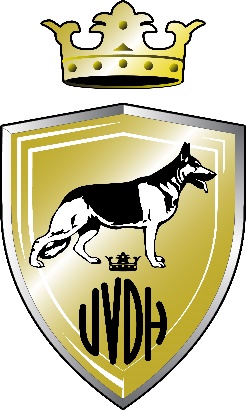 					Aangesloten bij de K.K.U.S.H. – F.C.I. – W.U.S.V.AANVRAAG TOT VVDH-LIDMAATSCHAP(In te vullen door elk natuurlijk persoon)Ondergetekende: .....................................................................................................................................Adres: ......................................................................................................................................................Postcode: ............. Gemeente: ................................. Tel: ............................ GSM: ...............................Geboortedatum: ............................... Nationaliteit: ............................... Beroep: ....................................E-Mail: ......................................................................................................................................................Partner- en/of jeugdlid:Naam en voornaam:........................................................Geboortedatum:...............................................E-Mail: ......................................................................................................................................................Wenst als lid opgenomen te worden in de Vlaamse Vereniging voor Duitse Herdershonden:  Bij kringgroep nr................Naam:..................................................Plaats:...................................... Zonder kringgroep = rechtstreekse aansluitingIn de hoedanigheid van:   Hoofdlid met automatisch jaarabonnement op "DE DUITSE HERDER"   Inwonend gezinslid boven de 18 jaar, met hond, geen abonnement   Inwonend gezinslid boven de 18 jaar, zonder hond, geen abonnement   Jeugdlid = inwonend gezinslid onder de 18 jaar, met of zonder hond, geen abonnement, GRATIS   Partnerlid = inwonend gezinslid, met of zonder hond, geen abonnement, GRATISVoor inwonende gezinsleden of jeugdleden:Naam en voornaam van het hoofdlid-gezinshoofd: ................................................................................Het kandidaat-lid verklaart op straffe van onmiddellijk verval van het lidmaatschap:- zich te zullen onderwerpen aan de V.V.D.H.-statuten en reglementen.- zich akkoord te verklaren met de privacy statement van de VVDH.- geen lid te zijn van een kynologische vereniging die in België niet is erkend door de K.K.U.S.H. of in   het buitenland door het F.C.I.- het jaarlidgeld verbonden aan zijn lid-hoedanigheid te betalen en tijdig (voor 15 december) te zullen  Hernieuwen.Datum: .................................................Handtekening: ........................................